VISHU 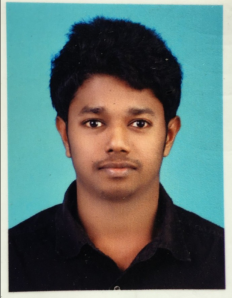 MECHANICAL ENGINEER/ HVAC/ MEPEmail Id: Vishu-393706@gulfjobseeker.com 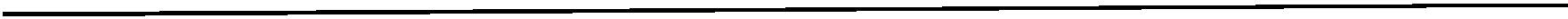 CAREER OBJECTIVESeeking job position to utilize my skills and abilities in challenging environment, which provides opportunity for skill development and career growth. To utilize my knowledge towards a mutually long-standing association with an organization.ACADEMIC QUALIFICATION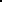 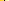 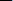 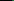 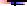 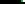 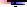 INDUSTRIAL VISITOne day visit to Nuclear Power Corporation of India Limited, Koodankulam, Tamil Nadu. The visit gave a bird eye view of the processes carried out in the Nuclear power plant. This visit helped me to correlate between academics and the real-time application.PARTICIPATIONS& CERTIFICATIONSParticipated in the one-day workshop on “MICRO MECHANICAL SYSTEM (MEMS)” held at PSN college of engineering and technology, Tirunelveli.Participated in various events conducted in national level technical symposium by Thyagaraja college of engineering, Madurai.Participated and won various prizes in group song competition.Participated and won prizes in solo song competition.Participated and won prizes in running competition during school days.VISHU MECHANICAL ENGINEER/ HVAC/ MEPEXPERIENCEClient: - Ford Motor CompanyContractor: - Team Lease ServicesDesignation: - Engineering Trainee (Machine operation and inspection)Duration: - 09-03-2018 to CurrentResponsibilities: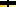 Assisting to Machine operation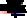 Maintaining and inspecting Produced production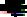 Installs the fitting on Conveyer assembly Line product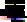 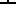 Barcode Authentication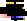 INNOVATION PROJECTS (In BE- Academic Final Year)Title: “DESIGN AND FABRICATION OF SOLAR POWERED DRILLING MACHINE”Duration: - 05 months❑ Description	: It is about design and fabrication of solar powered drilling machine.Responsibilities:Project Data collectionLayout and drawing preparationTeam LeaderProject Report preparationProject PresentationMain Project Title:“INVESTIGATION OF FRICTION WELDING PROCESS USING DISSIMILAR METALS”Duration: - 04monthsDescription: The aim of the project is to work in friction welding of dissimilar metals. Responsibilities:Project Data collectionLayout and drawing preparationTeam LeaderProject Report preparationProject PresentationVISHU MECHANICAL ENGINEER/ HVAC/ MEPLANGUAGE PROFICENCYDECLARATIONI hereby declare that the above furnished details are true to the best of my knowledge and belief.Yours Truly(VISHU) Name of theName of theName of theName of theName of theName of the InstitutionName of the InstitutionName of the InstitutionYear ofSpecializationMarksMedium ofMedium ofcoursecoursecourseName of the InstitutionName of the InstitutionName of the InstitutionpassingSpecializationobtainedLanguageLanguagecoursecoursecoursepassingobtainedLanguageLanguageMEPMEPMEPBlitz academy, cochinBlitz academy, cochinBlitz academy, cochin2017MEP Engineering,85%EnglishEnglishMEPMEPMEPBlitz academy, cochinBlitz academy, cochinBlitz academy, cochin2017HVAC Engineering85%EnglishEnglishHVAC EngineeringLord Jegannath College ofLord Jegannath College ofLord Jegannath College ofMechanical6.49BEEngineering & Technology,Engineering & Technology,Engineering & Technology,2017Mechanical6.49EnglishEnglishBEEngineering & Technology,Engineering & Technology,Engineering & Technology,2017EngineeringCGPAEnglishEnglishRamanathianchanputhoorRamanathianchanputhoorRamanathianchanputhoorEngineeringCGPARamanathianchanputhoorRamanathianchanputhoorRamanathianchanputhoorST.JOHNS HSSST.JOHNS HSSST.JOHNS HSSMathematics,HSSHSSHSSST.JOHNS HSSST.JOHNS HSSST.JOHNS HSS2013computer science74%EnglishEnglishHSSHSSHSS,MATTOM,alappuzha,kerala,MATTOM,alappuzha,kerala,MATTOM,alappuzha,kerala2013computer science74%EnglishEnglish,MATTOM,alappuzha,kerala,MATTOM,alappuzha,kerala,MATTOM,alappuzha,kerala(state)(state)SSLCSSLCSSLCST.JOHNS HSSST.JOHNS HSSST.JOHNS HSS2011state65%EnglishEnglishSSLCSSLCSSLC,MATTOM,alappuzha,kerala,MATTOM,alappuzha,kerala,MATTOM,alappuzha,kerala2011state65%EnglishEnglish,MATTOM,alappuzha,kerala,MATTOM,alappuzha,kerala,MATTOM,alappuzha,keralaSOFTWARE KNOWLEDGESOFTWARE KNOWLEDGESOFTWARE KNOWLEDGESOFTWARE KNOWLEDGESOFTWARE KNOWLEDGESOFTWARE KNOWLEDGESOFTWARE KNOWLEDGECAD ToolsCAD Tools: AutoCAD,PRO-E: AutoCAD,PRO-ECAD ToolsCAD Tools: AutoCAD,PRO-E: AutoCAD,PRO-ECAD ToolsCAD Tools: AutoCAD,PRO-E: AutoCAD,PRO-ECAD ToolsCAD Tools: AutoCAD,PRO-E: AutoCAD,PRO-ECAD ToolsCAD Tools: AutoCAD,PRO-E: AutoCAD,PRO-EOffice ToolsOffice Tools: MS Office,C++: MS Office,C++Office ToolsOffice Tools: MS Office,C++: MS Office,C++Office ToolsOffice Tools: MS Office,C++: MS Office,C++Office ToolsOffice Tools: MS Office,C++: MS Office,C++LanguageTo ReadToTowriteSpeakENGLISH✓✓✓HINDI✓MALYALAM✓✓✓TAMIL✓✓✓PERSONAL INFORMATIONPERSONAL INFORMATIONPERSONAL INFORMATIONPERSONAL INFORMATIOND.O.B:11-01-199511-01-1995Marital StatusMarital StatusMarital Status:SingleSingleHobbies:Watching Movies, Playing Games, Etc.Watching Movies, Playing Games, Etc.